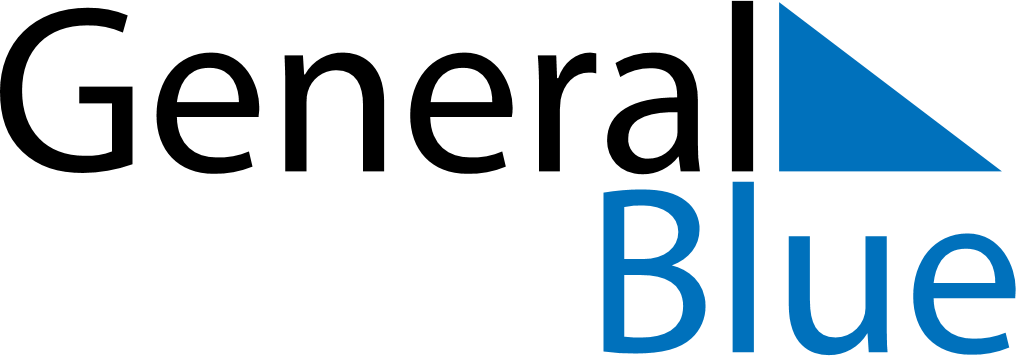 April 2025April 2025April 2025BurundiBurundiMONTUEWEDTHUFRISATSUN123456Ntaryamira Day789101112131415161718192021222324252627282930